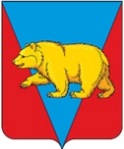 НИКОЛЬСКИЙ СЕЛЬСКИЙ СОВЕТ ДЕПУТАТОВАБАНСКОГО РАЙОНА КРАСНОЯРСКОГО КРАЯРЕШЕНИЕ   .  . 2021г.                              с. Никольск                                        № РО внесении изменений и дополнений в Решение Никольского сельского Совета депутатов от 18.06.2021 № 8-42Р «Об утверждении Порядка определения территории, части территории Никольского сельсовета, предназначенной для реализации инициативных проектов»В соответствии со статьей 26.1 Федерального закона от 06.10.2003             № 131-ФЗ «Об общих принципах организации местного самоуправления», с Уставом Никольского сельсовета Абанского района Красноярского края, Никольский сельский Совет депутатов РЕШИЛ:1.Внести в решение от 18.06.2021 № 8-42Р «Об утверждении Порядка определения территории, части территории Никольского сельсовета, предназначенной для реализации инициативных проектов» следующие изменения и дополнения.1.1. В наименовании акта, в пункте 1 Акта, в наименование приложения к Акту, в пункте 1.1. Приложения к Акту слова «территории,» «территории или» исключить. 1.2. Дополнить пункт 1.4. Приложения к Акту подпунктом 4) следующего содержания: «4) староста сельского населенного пункта»1.3 Подпункты 2, 3 пункта 2.5. Приложения к Акту изложить в следующей редакции:«2) граждане, входящие в инициативную группу, не проживают на территории, границы которой предлагают установить для реализации инициативного проекта, если инициатором проекта является инициативная группа граждан;3) границы запрашиваемой территории выходят за пределы территории, на которой осуществляется территориальное общественное самоуправление, если инициатором проекта являются органы территориального общественного самоуправления».1.4 Пункт 2.5. Приложения к Акту дополнить подпунктом 6 следующего содержания:«6) в границы запрашиваемой территории входят жилые дома, не относящиеся к товариществу собственников жилья, которое является инициатором проекта.».         1.5. Пункт 3 Решения изложить в следующей редакции:«3. Настоящее Решение вступает в силу после официального опубликования»».          2. Опубликовать настоящее решение в периодическом печатном издании  «Ведомости органов местного самоуправления Никольский сельсовет» и разместить на официальном сайте администрации Никольского сельсовета   https://nikolsk24.ru .         3. Настоящее решение вступает в силу после официального опубликования.Председатель Никольскогосельского Совета депутатов Глава сельсовета                                                                        С.Ф.Охотникова                                                                                           НИКОЛЬСКИЙ СЕЛЬСКИЙ СОВЕТ ДЕПУТАТОВАБАНСКОГО РАЙОНА КРАСНОЯРСКОГО КРАЯ                                             РЕШЕНИЕ.   .2021г.                                       с. Никольск                                                 № РО внесении изменений и дополнений в Решение Никольского сельского Совета депутатов от 18.06.2021 № 8-41Р «Об  утверждении Порядка назначения и проведения собрания граждан в целях рассмотрения и обсуждения вопросов  внесения инициативных проектов в Никольском сельсовете Абанского района Красноярского края» В соответствии с Федеральным законом от 20.07.2020 № 236-ФЗ «О внесении изменений в Федеральный закон «Об общих принципах организации местного самоуправления в Российской Федерации», Федеральным законом от 20.07.2020 № 216-ФЗ «О внесении изменений в Бюджетный кодекс Российской Федерации», Уставом Никольского сельсовета Абанского района Красноярского края, Никольский сельский Совет депутатов РЕШИЛ:  1. Внести в решение от 18.06.2021 № 8-41Р «Об  утверждении Порядка назначения и проведения собрания граждан в целях рассмотрения и обсуждения вопросов  внесения инициативных проектов в Никольском сельсовете Абанского района Красноярского края» следующие изменения и дополнения.       1.1. подпункт 1 пункта 1.2 раздела Приложения к Акту после слов «для жителей Никольского сельсовета» дополнить словами  «или его части»       1.2. в абзаце втором пункта 2.1. раздела 2 Приложения к Акту слово «жителей» заменить словами  «жителей Никольского сельсовета Абанского района, достигших шестнадцатилетнего возраста,».       1.3. в абзаце пятом пункта 2.8. Приложения к Акту слово «Никольского сельсовета» заменить словами «Никольского сельсовета Абанского района или его части».       1.4. в пункте 6.3. раздела 6 Приложения к Акту слова «в течение 30 дней со дня направления с направлением письменного ответа» заменить словами « в течении 30 дней со дня поступления с направлением письменного ответа».      1.5. в разделе 4 Приложения к Акту подпункты пронумеровать в логическом порядке (4.1;4.2;4.3;4.4;4.5;4.6;4.7).       1.6. в пункте 4.3 раздела 4 Приложения к Акту вместо прочерка «___» дополнить словами «не менее половины жителей, проживающих на территории Никольского сельсовета, имеющих право на участие в собрании»       1.7. в абзаце восьмом пункта 2.2 раздела 2 Приложения к Акту слова и цифру «статьей 261 Федеральным законом» заменить словами и цифрой «статьей 26.1. Федерального закона».      1.8. в пункте 3 Акта слова «со дня» заменить словом «после».  2. Опубликовать настоящее решение в периодическом печатном издании  «Ведомости органов местного самоуправления Никольский сельсовет» и разместить на официальном сайте администрации Никольского сельсовета   https://nikolsk24.ru .    3. Настоящее решение вступает в силу после официального опубликования.Председатель Никольскогосельского Совета депутатов                                                        Глава сельсовета                                                                       С.Ф. Охотникова